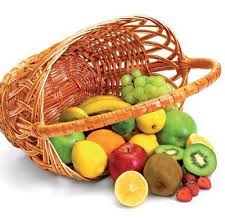 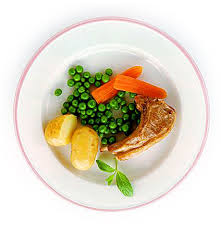 за период:  04.10 - 08.10.2021. *установа задржава право промене јеловника из техничких разлога                                                                                                                    нутрициониста установе                                                                                                                                                                                                                                                                                                  Јелена Јовановић, Мирјана СпасовПРЕДШКОЛСКА УСТАНОВА ЧУКАРИЦАБр. 2173 датум 27.09.2021.год.                            БЕОГРАД, Пожешка број 28   Тел/факс: 3058-718;3058-717                                                                                                                                                                                                                                                                                                                                                                                                                                                                                                                      датумДоручакУжинаРучакпонедељак04.10.Намаз од бареног јајета и крем сира,какаоЦарска пита,чајПасуљ са сланином и поврћем,купус салата,хлеб,крушкауторак05.10.Џем ,путер,хлеб,млекоХељдине погачице са сиром,јогуртОтворене тиквице са мешаним млевеним месом,кисело млеко,хлеб,банана среда06.10.Шунка ,павлака, хлеб,какаоОбланда са чоколадом и кокосом,чајПилеће печење(батак,карабатак),далматинска гарнитура,хлеб,јабука четвртак07.10.Качамак са сиром,јогуртЛења пита са јабукама ,млекоПилав од интегралног пиринча са јунећим месом,крастац салата,хлеб,сокпетак08.10.Намаз од сардине и крем сира,јогуртПлазма кекс,лимунадаВариво од поврћа са свињским месом,купус салата,хлеб,јабукаенергетска вредностбеланчевинемастиугљенихидратиминералиминераливитаминивитаминивитаминивитаминивитаминиенергетска вредностбеланчевинемастиугљенихидратиСаFeАБ1Б2СРР4414,3237,4538,86137,64551,028,89772,240,841,0463,926,83